ČESKÉ VYSOKÉ UČENÍ TECHNICKÉ V PRAZE 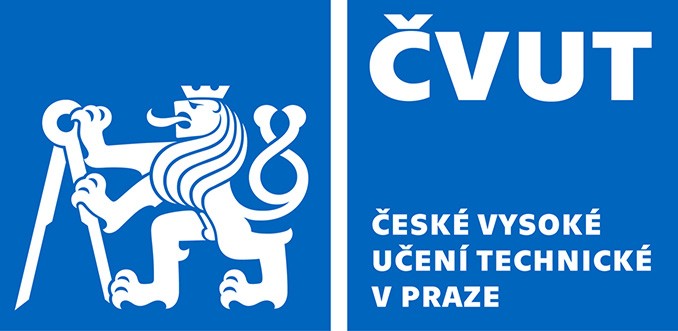 Fakulta stavebníThákurova 7, 166 29 Praha 6e–mail: kabilkov@fsv.cvut.cz	tel.: 2 2435 8739Žádost o vykonání státní doktorské zkoušky	podpis školitele	podpis doktoranda	podpis vedoucího školícího pracoviště	podpis předsedy ORPovinné přílohy v elektronické podobě:Seznam všech publikací - výpis z V3S - zaslat na oddělení doktorského studiaKopie 3 nejvýznamnějších publikací, včetně jejich případných ohlasů - zaslat školiteli a předsedovi navržené komise SDZStudie k odborné rozpravě (zaktualizovaná) - zaslat školiteli a předsedovi navržené komise SDZŽádost převzata odd. VaV dne: ………………………………Jméno, příjmení a titul doktoranda:Jméno, příjmení a titul doktoranda:Jméno, příjmení a titul doktoranda:Jméno, příjmení a titul doktoranda:Jméno, příjmení a titul doktoranda:Jméno, příjmení a titul doktoranda:Jméno, příjmení a titul doktoranda:Jméno, příjmení a titul doktoranda:Jméno, příjmení a titul doktoranda:Datum a místo narození:Datum a místo narození:Datum a místo narození:Datum a místo narození:Datum a místo narození:Datum a místo narození:E-mail:MobilŠkolicí pracoviště:Školicí pracoviště:Školicí pracoviště:Školitel:Školitel:Školitel specialista:Školitel specialista:Školitel specialista:Datum zahájení doktorského studia:Datum zahájení doktorského studia:Datum zahájení doktorského studia:Datum zahájení doktorského studia:Datum zahájení doktorského studia:Datum zahájení doktorského studia:Datum zahájení doktorského studia:Datum zahájení doktorského studia:Forma studia:Forma studia:Forma studia:Forma studia:Forma studia: prezenční prezenční prezenční prezenční prezenční kombinovaná  kombinovaná  kombinovaná  kombinovaná Studijní program/obor:Studijní program/obor:Studijní program/obor:Studijní program/obor:Datum ukončení studijního bloku:Datum ukončení studijního bloku:Datum ukončení studijního bloku:Datum ukončení studijního bloku:Datum ukončení studijního bloku:Datum ukončení studijního bloku:Datum ukončení studijního bloku:Téma disertační práce:Téma disertační práce:Téma disertační práce:Téma disertační práce:Téma disertační práce:Školitel ověřil dne       , že předměty předepsané v ISP souhlasí s vykonanými zkouškami zapsanými ve studijním informačním systému iKOS